ANALISIS FAKTOR KEBERHASILAN KOPERASI YANG BERPENGARUH TERHADAP SISA HASIL USAHA (SHU) KOPERASI KONSUMEN GURU DAN PEGAWAI NEGERI (KKGPN) DINAS PENDIDIDKAN KOTA MEDANDiajukan Guna memenuhi persyaratan memperoleh Gelar Sarjana EkonomiProgram Studi Manajemen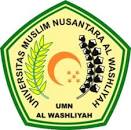 OlehSRI KHALAWATIYAHNPM. 223114122PROGRAM STUDI MANAJEMENFAKULTAS EKONOMIUNIVERSITAS MUSLIM NUSANTARA AL-WASHLIYAHMEDAN2023